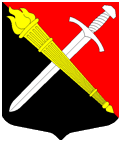 СОВЕТ ДЕПУТАТОВмуниципальное образование Тельмановское сельское поселение Тосненского района Ленинградской областиРЕШЕНИЕ № 165Принято советом депутатов «13» мая 2020 годаОб утверждении Порядка принятия решения о применении к лицу, замещающему муниципальную должность в совете депутатов муниципального образования Тельмановское сельское поселение Тосненского района Ленинградской области, мер ответственностиВ соответствии с Федеральным законом от 06.10.2003 № 131-ФЗ «Об общих принципах организации местного самоуправления в Российской Федерации», Законом Ленинградской области от 20.01.2020 № 7-оз «Об отдельных вопросах реализации законодательства в сфере противодействия коррупции гражданами, претендующими на замещение должности главы местной администрации по контракту, муниципальной должности, а также лицами, замещающими указанные должности» совет депутатов муниципального образования Тельмановское сельское поселение Тосненского района Ленинградской областиРЕШИЛ:1. Утвердить Порядок принятия решения о применении к лицу, замещающему муниципальную должность в совете депутатов муниципального образования Тельмановское сельское поселение Тосненского района Ленинградской области, мер ответственности (приложение).2. Аппарату по обеспечению деятельности совета депутатов муниципального образования Тельмановское сельское поселение Тосненского района Ленинградской области обеспечить официальное опубликование (обнародование) настоящего решения в порядке, предусмотренном Уставом муниципального образования Тельмановское сельское поселение Тосненского района Ленинградской области.3. Контроль за исполнением настоящего решения возложить на главу муниципального образования Тельмановское сельское поселение Тосненского района Ленинградской области.Глава муниципального образования                                                       Н.Б. ЕгороваПриложение к решению совета депутатовмуниципального образованияТельмановское сельское поселение Тосненского района Ленинградской областиОт «13» мая 2020 года №165Порядокпринятия решения о применении к лицу, замещающему муниципальную должность в совете депутатов муниципального образования Тельмановское сельское поселение Тосненского района Ленинградской области, мер ответственности1. Настоящий Порядок определяет процедуру принятия советом депутатов муниципального образования Тельмановское сельское поселение Тосненского района Ленинградской области решения о применении к лицу, замещающему муниципальную должность в совете депутатов муниципального образования Тельмановское сельское поселение Тосненского района Ленинградской области, представившему недостоверные или неполные сведения о своих доходах, расходах, об имуществе и обязательствах имущественного характера, а также сведения о доходах, расходах, об имуществе и обязательствах имущественного характера своих супруги (супруга) и несовершеннолетних детей (далее - сведения о доходах, расходах, об имуществе и обязательствах имущественного характера), если искажение этих сведений является несущественным, мер ответственности, предусмотренных частью 7.3-1. статьи 40 Федерального закона от 06.10.2003 № 131-ФЗ «Об общих принципах местного самоуправления в Российской Федерации», частью 13 статьи 3 Закона Ленинградской области от 20.01.2020 № 7-оз «Об отдельных вопросах реализации законодательства в сфере противодействия коррупции гражданами, претендующими на замещение должности главы местной администрации по контракту, муниципальной должности, а также лицами, замещающими указанные должности». 2. К лицу, замещающему муниципальную должность в совете депутатов муниципального образования Тельмановское сельское поселение Тосненского района Ленинградской области, представившему недостоверные или неполные сведения о своих доходах, расходах, об имуществе и обязательствах имущественного характера, а также сведения о доходах, расходах, об имуществе и обязательствах имущественного характера своих супруги (супруга) и несовершеннолетних детей, если искажение этих сведений является несущественным, могут быть применены следующие меры ответственности:1) предупреждение;2) освобождение от должности в совете депутатов муниципального образования Тельмановское сельское поселение Тосненского района Ленинградской области с лишением права занимать должности в совете депутатов муниципального образования Тельмановское сельское поселение Тосненского района Ленинградской области до прекращения срока его полномочий;3) освобождение от осуществления полномочий на постоянной основе с лишением права осуществлять полномочия на постоянной основе до прекращения срока его полномочий;4) запрет занимать должности в совете депутатов муниципального образования Тельмановское сельское поселение Тосненского района Ленинградской области до прекращения срока его полномочий;5) запрет исполнять полномочия на постоянной основе до прекращения срока его полномочий.3.  В случае обращения Губернатора Ленинградской области с заявлением о досрочном прекращении полномочий лица, замещающего муниципальную должность в совете депутатов муниципального образования Тельмановское сельское поселение Тосненского района Ленинградской области, или применении в отношении указанного лица иной меры ответственности (далее – заявление Губернатора Ленинградской области) совет депутатов муниципального образования Тельмановское сельское поселение Тосненского района Ленинградской области рассматривает его и принимает решение не позднее чем через 30 дней со дня поступления заявления Губернатора Ленинградской области, а если заявление Губернатора Ленинградской области поступило в период между сессиями совета депутатов  - не позднее чем через три месяца со дня поступления такого заявления.4. При поступлении в совет депутатов муниципального образования Тельмановское сельское поселение Тосненского района Ленинградской области заявления Губернатора Ленинградской области председатель совета депутатов муниципального образования Тельмановское сельское поселение Тосненского района Ленинградской области в течение 10 рабочих дней с момента поступления заявления Губернатора Ленинградской области:- письменно уведомляет о содержании поступившего заявления лицо, замещающее муниципальную должность в совете депутатов муниципального образования Тельмановское сельское поселение Тосненского района Ленинградской области, в отношении которого поступило заявление Губернатора Ленинградской области, а также о дате, времени и месте его рассмотрения;- предлагает лицу, замещающему муниципальную должность в совете депутатов муниципального образования Тельмановское сельское поселение Тосненского района Ленинградской области, в отношении которого поступило заявление Губернатора Ленинградской области дать письменные пояснения по существу выявленных нарушений, которые будут оглашены при рассмотрении заявления Губернатора Ленинградской области советом депутатов муниципального образования Тельмановское сельское поселение Тосненского района Ленинградской области.Неявка лица, в отношении которого поступило заявление Губернатора Ленинградской области, и своевременно извещенного о месте и времени заседания совета депутатов муниципального образования Тельмановское сельское поселение Тосненского района Ленинградской области, не препятствует рассмотрению заявления Губернатора Ленинградской области.5. Решение о применении к лицу, замещающему муниципальную должность в совете депутатов муниципального образования Тельмановское сельское поселение Тосненского района Ленинградской области, на основании заявления Губернатора Ленинградской области конкретной меры ответственности принимается на основе принципов справедливости, соразмерности, пропорциональности и неотвратимости.6. Решение о применении меры ответственности принимается отдельно в отношении каждого лица, замещающего муниципальную должность в совете депутатов муниципального образования Тельмановское сельское поселение Тосненского района Ленинградской области, путем голосования большинством голосов от числа депутатов, присутствующих на заседании, в порядке, установленном Регламентом работы совета депутатов муниципального образования Тельмановское сельское поселение Тосненского района Ленинградской области. Лицо, замещающее муниципальную должность в совете депутатов муниципального образования Тельмановское сельское поселение Тосненского района Ленинградской области, в отношении которого поступило заявление Губернатора Ленинградской области, участие в голосовании не принимает.7. В ходе рассмотрения вопроса по поступившему заявлению Губернатора Ленинградской области председатель совета депутатов муниципального образования Тельмановское сельское поселение Тосненского района Ленинградской области:- оглашает поступившее заявление Губернатора Ленинградской области;- разъясняет присутствующим депутатам недопустимость конфликта интересов при рассмотрении вопроса о применении меры ответственности и предлагает указать наличие такого факта у лиц, присутствующих на заседании, и предлагает депутатам совета депутатов муниципального образования Тельмановское сельское поселение Тосненского района Ленинградской области решить вопрос об отстранении от принятия решения о применении меры ответственности депутата, имеющего конфликт интересов;- объявляет о наличии кворума для решения вопроса о применении меры ответственности;- оглашает письменные пояснения лица, замещающего муниципальную должность в совете депутатов муниципального образования Тельмановское сельское поселение Тосненского района Ленинградской области, в отношении которого поступило заявление Губернатора Ленинградской области, в случае их наличия;- предлагает выступить лицу, в отношении которого поступило заявление Губернатора Ленинградской области, по рассматриваемому вопросу в случае его присутствия на заседании совета депутатов муниципального образования Тельмановское сельское поселение Тосненского района Ленинградской области;- предлагает депутатам и иным лицам, присутствующим на заседании совета депутатов муниципального образования Тельмановское сельское поселение Тосненского района Ленинградской области, высказать мнения относительно рассматриваемого вопроса;- объявляет о начале голосования;- оглашает результат принятого решения о применении меры ответственности.8. По результатам рассмотрения заявления Губернатора Ленинградской области принимается решение совета депутатов муниципального образования Тельмановское сельское поселение Тосненского района Ленинградской области о применении меры ответственности к лицу, замещающему муниципальную должность в совете депутатов муниципального образования Тельмановское сельское поселение Тосненского района Ленинградской области.9. При определении меры ответственности за представление недостоверных или неполных сведений о доходах, расходах, об имуществе и обязательства имущественного характера, если их искажение является несущественным, учитываются характер совершенного коррупционного правонарушения, его тяжесть, обстоятельства, при которых оно совершено, а также особенности личности правонарушителя, предшествующие результаты исполнения им своих должностных обязанностей (полномочий), соблюдения им других ограничений, запретов и обязанностей, установленных в целях противодействия коррупции.10. В случае рассмотрения заявления Губернатора Ленинградской области в отношении главы муниципального образования Тельмановское сельское поселение Тосненского района Ленинградской области, исполняющего полномочия председателя совета депутатов муниципального образования Тельмановское сельское поселение Тосненского района Ленинградской области, полномочия председателя совета депутатов муниципального образования Тельмановское сельское поселение Тосненского района Ленинградской области, установленные настоящим порядком, исполняет заместитель председателя совета депутатов муниципального образования Тельмановское сельское поселение Тосненского района Ленинградской области.11. Заверенная копия решения совета депутатов муниципального образования Тельмановское сельское поселение Тосненского района Ленинградской области о применении меры ответственности в течение 5 рабочих дней со дня его принятия вручается лично либо направляется способом, подтверждающим отправку, лицу, замещающему муниципальную должность в совете депутатов Тельмановское сельское поселение Тосненского района Ленинградской области, в отношении которого рассматривался вопрос о применении меры ответственности.12. Заверенная копия решение совета депутатов муниципального образования Тельмановское сельское поселение Тосненского района Ленинградской области о применении меры ответственности к лицу, замещающему муниципальную должность в совете депутатов муниципального образования Тельмановское сельское поселение Тосненского района Ленинградской области, направляется почтовым отправлением с использованием курьерской связи или иным образом, обеспечивающим представление указанного решения, Губернатору Ленинградской области в течение 5 рабочих дней со дня принятия решения.13. Лицо, в отношении которого рассматривался вопрос о применении меры ответственности, вправе обжаловать решение совета депутатов муниципального образования Тельмановское сельское поселение Тосненского района Ленинградской области о применении меры ответственности в судебном порядке. 14. Информация о результатах рассмотрения заявления Губернатора Ленинградской области подлежит размещению на официальном сайте муниципального образования Тельмановское сельское поселение Тосненского района Ленинградской области в информационно-телекоммуникационной сети "Интернет" в соответствии с Федеральным законом от 09.02.2009 № 8-ФЗ "Об обеспечении доступа к информации о деятельности государственных органов и органов местного самоуправления".